SAFETY MANAGEMENT SYSTEM ACTION PLANLocal Government:  	Date of Audit:  	Local Government Designate	Date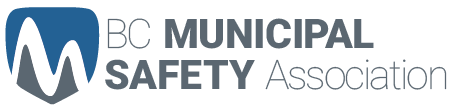 BCMSA ©2019RecommendationsAssigned ToTarget Completion DateDateCompletedReviewed By1.2.3.4.5.6.7.